RECHNUNGKostenerstattung gemäß § 89 d SGB VIII fürIhre Kostenerstattungspflicht haben Sie (bereits) mit Schreiben vom       für die Zeit ab       anerkannt.In der Zeit vom       bis       sind Gesamtaufwendungen in der Höhe von       Euro entstanden.       Einzelheiten zur Entstehung der Aufwendungen entnehmen Sie der beigefügten Aufstellung, deren sachliche und rechnerische Richtigkeit bestätigt wird. Bestehende Ersatzansprüche gegen Dritte wurden geltend gemacht und in voller Höhe abgesetzt. Die aufgewendeten Kosten entsprechen den gesetzlichen Vorschriften und den hier geltenden örtlichen Grundsätzen.Die Jugendhilfe		dauert an.				wurde beendet mit Wirkung ab      				war inzwischen für einen zusammenhängenden Zeitraum von drei Monaten nicht zu gewähren.	wird ab       als Hilfe für junge Volljährige weitergeführt.Bitte überweisen Sie den o.g. Betrag zugunsten folgender Bankverbindung und unter Angabe des folgenden Buchungsvermerkes:(Bitte höchstens 18 Zeichen verwenden und das wichtigste voranstellen)Im Auftrag____________________________________________________(Unterschrift)Kostenaufstellung für      
(In den Tabellen können weitere Zeilen hinzugefügt werden)Ausgaben gesamt:		     Einnahmen gesamt:	     Erstattungsbetrag:		     Die sachliche und rechnerische Richtigkeit der obigen Aufstellung wird bestätigt.Im Auftrag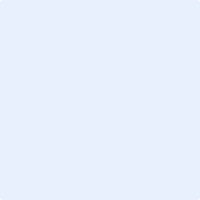 _________________________________________(Unterschrift und Dienstbezeichnung)Absender:Landschaftsverband Westfalen-LippeLWL-Landesjugendamt Westfalen48133 MünsterDatum:      Sachbearbeiterin/Sachbearbeiter:Telefon: 	     Telefax: 	     E-Mail: 	     AZ Jugendamt:      NameVornameGeburtsdatum Aktenzeichen LWLBankIBANBICBuchungsvermerkArt der Aufwendungen
UnterbringungskostenvonbisTage / MonateKosten tgl./mtl.€Summe€Art der AufwendungenNebenkosten (Kosten außerhalb von Pflegesätzen)vonbisTage / MonateKosten tgl./mtl.€Summe€Summe(Unterbringungskosten plus Nebenkosten)Art der Einnahmen (konkret benennen)vonbisTage/Monatetgl./mtl.€Summe€Summe